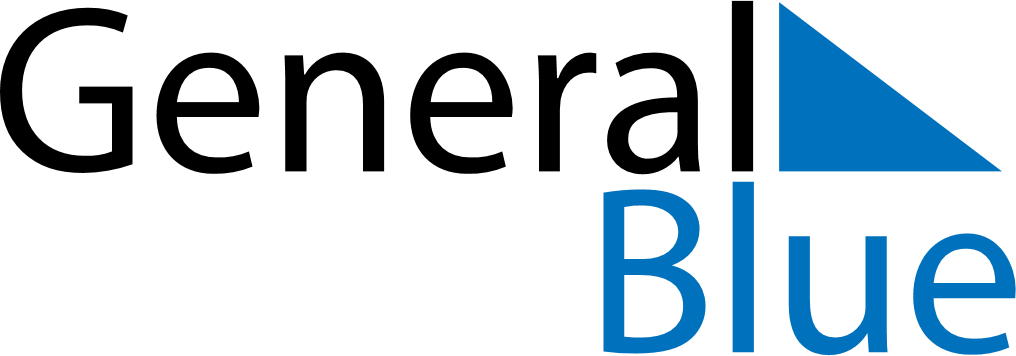 November 2029November 2029November 2029November 2029BrazilBrazilBrazilSundayMondayTuesdayWednesdayThursdayFridayFridaySaturday1223All Souls’ DayAll Souls’ Day4567899101112131415161617Republic Day181920212223232425262728293030